.Intro:  32 counts(*1 easy Tag at the end of wall 4 facing 12:00)[1-8]  STEP, SWEEPING BRUSH, STEP, SWEEPING BRUSH, JAZZ BOX[9-16]  STEP SIDE, TOUCH, STEP SIDE, TOUCH, SIDE, TOGETHER, SIDE, TOUCH[17-24]  VINE LEFT, ¼ TURN, BRUSH, ROCK, ½ TURN, STEP, HOLD[25-32]  STEP, ½ PIVOT, STEP, HOLD, ROCKING CHAIR*TAG:  At the end of wall 4 facing 12:00 add this 8 count tag when dancing to “Slow Down”Slowing Down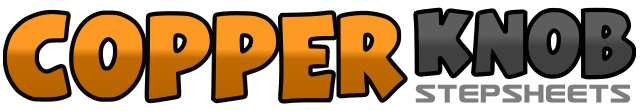 .......Count:32Wall:4Level:Low Intermediate.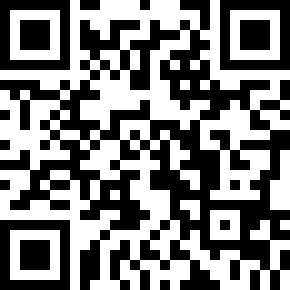 Choreographer:Dan Albro (USA) - August 2020Dan Albro (USA) - August 2020Dan Albro (USA) - August 2020Dan Albro (USA) - August 2020Dan Albro (USA) - August 2020.Music:Slow Down - Gone WestSlow Down - Gone WestSlow Down - Gone WestSlow Down - Gone WestSlow Down - Gone West........1,2,3,4Step fwd R, swing L out and brush fwd, step fwd L, swing R out and brush fwd5,6,7,8Cross R over L, step back L, step side R, step fwd L1,2,3,4Step side R, touch L next to R (clap), step side L, touch R next to L (clap)5,6,7,8Step side R, step L next to R, step side R, touch L next to R1,2,3,4Step side L, cross R behind L, turn ¼ left stepping fwd L, brush R fwd   9:005,6,7,8Rock fwd R, replace weight L, turn ½ right stepping fwd R, hold    3:001,2,3,4Step fwd L, pivot ½ right (weight on R), step fwd L, hold     9:005,6,7,8Rock fwd R, replace weight L, rock back R, replace weight L1-8Step fwd R, hold, pivot ½ left, hold, step fwd R, hold, pivot ½ left, hold